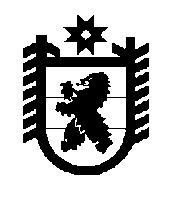 ПРОТОКОЛ № 2Заседания районной комиссии по предупреждению и ликвидации чрезвычайных ситуаций и обеспечению пожарной безопасностипгт.Лоухи                                                                                        14 марта 2019 года                                                                                                    Председательствовал: Глава администрации Лоухского муниципального района, председатель КЧС и ОПБ района Лебедев С.М.На заседании присутствовали члены КЧС и ОПБ и приглашённые:Скрипниченко С.А. – начальник отдела по МР и ГО администрации Лоухского муниципального района;Михеев И.Б. – начальник отделения УФСБ РФ по РК в пгт.Лоухи;Красильников В.А.- заместитель начальника ОМВД России по Лоухскому району;Бондаренко М.В. – прокурор Лоухского района;Лангуев С.В. - начальник отдела надзорной деятельности и профилактической работы Кемского и Лоухского районов УНД и ПР ГУ МЧС России по РК;Воробьев А.С. – начальник ГКУ РК «Отряд противопожарной службы по Лоухскому району»;Векшин В.М.- ст. государственный инспектор Лоухского участка ФКУ «Центр ГИМС МЧС России по РК»;Боханов В.В. – государственный инспектор Лоухского участка ФКУ «Центр ГИМС МЧС России по РК»;Семенов А.С. – И.о. директора МКУ «Районное управление коммунального хозяйства»;Коркин В.А.. – директор МУП «Лоухский коммунальный центр»;Пак Л.А. - начальник участка теплоснабжения по Лоухскому району ООО «Карелэнергоресурс»; Ярошевский С.П. – И.о. Главного врача ГБУЗ РК «Лоухская ЦРБ»Марттинен А.В.– Начальник Лоухского РЭС ПО СЭС филиала ПАО «МРСК Северо-Запада» «Карелэнерго»;Липаев В.Г. – директор ООО «ЭКО»;Иванов А.В..- главный инженер  ГУП РК «Лоухское ДРСУ» ;Малов С.В. –директор ООО « Жилсервис Плюс»;Макаров А.В.- мастер Лоухского газового участка АО « Карелгаз»;Квяткевич О.Н. – Глава Плотинского сельского поселения;Кобгунов –Корсаков И.Н.- Глава Амбарнского сельского поселения;Чумаченко Д.В.- и.о. начальника ГКУ РК « Лоухское центральное лесничество»;Шумкин А.С- инженер по охране и защите леса ГКУ РК « Лоухское центральное лесничество»;Дыдалев А.В.-  лесничий Пяозерского участкового лесничества.На повестке дня:1.О подготовке сил и средств территориальной подсистемы РСЧС к безопасному прохождению весеннего половодья на территории Лоухского района.2. О запланированных мероприятиях по обустройству минерализованных полос в населенных пунктах, подверженных переходу лесных пожаров.3.Об обеспечении безопасности граждан на водоёмах Лоухского муниципального района в весенне-летний период и меры по её совершенствованию.4. О подготовке к пожароопасному сезону 2019 года в лесном фонде на территории Лоухского муниципального района.5.Обеспечение безопасности при использовании и содержании внутридомового (внутриквартирного) газового оборудования. 6. Об обеспечении деятельности добровольных пожарных формирований.7. Подготовка должностных лиц и обучение населения в области гражданской обороны и безопасности жизнедеятельности населения в 2018 году. О ходе проведения обучения в 2019 годуР Е Ш Е Н И Е1. " О подготовке сил и средств территориальной подсистемы РСЧС к безопасному  прохождению  весеннего половодья на территории Лоухского района "	Заслушав информацию  о готовности сил и средств района к прохождению весеннего половодья , главного инженера ГУП РК «Лоухское ДРСУ» Иванова А.В., начальника участка теплоснабжения по Лоухскому району ООО «Карелэнергоресурс» Пак Л.А., директора  «ООО «Эко» Липаева В.Г., директора МУП «Лоухский коммунальный центр»  Коркина В.А.; директора ООО « Жилсервис Плюс» Малова С.В., о том, что необходимо провести своевременные работы по очистке жилого сектора и автодорог от снега, а также о создании запасов дезинфицирующих средств на водонасосных станциях обеспечив качественную очистку, обеззараживание питьевой воды,  комиссия Р Е Ш И Л А:1.Рекомендовать:1.1. Руководителям МУП «Лоухский коммунальный центр», МУП «Чупинский водоканал» в течение периода прохождения весеннего половодья:- провести лабораторные исследования проб питьевой воды из водоисточников и водопроводных сетей населённых пунктов Лоухского района согласно Программы производственного контроля;Срок: до 19 апреля 2019 года- создать необходимый запас дезинфицирующих средств, обеспечить качественную очистку, обеззараживание питьевой воды;- с целью недопущения стока загрязненных вод в источники водоснабжения обеспечить заблаговременную откачку септиков, очистку хозяйственно-фекальных вод; - принять меры по защите от подтопления объектов жизнеобеспечения; - организовать своевременную откачку воды в случае затопления подвалов жилых домов грунтовыми водами.Срок: на весь  паводковый период 1.2. Руководителям ООО «ЭКО», ООО «ЖКУ «ТАССА», ООО «ЖКУ Гарант», МУП «Чупинский комбинат благоустройства», ООО « Жилсервис Плюс»: - обеспечить своевременный сбор и вывозку мусора от владельцев жилого фонда, очистку придомовых территорий, выгребных ям;- организовать своевременную откачку воды в случае затопления подвалов жилых домов _ грунтовыми водами;- с целью недопущения стока загрязненных вод в источники водоснабжения обеспечить заблаговременную откачку септиков.Срок: с момента таяния снега до конца паводкового периода.1.3. Руководителям предприятий, учреждений и организаций Лоухского района, независимо от ведомственной принадлежности и формы собственности:- выполнить комплекс мероприятий по снижению опасных последствий прохождения паводка на территории района в соответствии с комплексным  планом мероприятий по безопасному прохождению паводковых явлений на территории Лоухского муниципального района в 2019году, утверждённого постановлением администрации Лоухского муниципального района от 11.03.2019г. № 65.;Срок: с 15.03.2019г. до конца паводкового периода.1.4. Руководителям ГУП РК «Лоухское ДРСУ», ООО «Технострой», подразделений Мурманского и Петрозаводского отделений Октябрьской железной дороги - филиала АО «РЖД» провести необходимые мероприятия по очистке дорог от снега, водопропускных сооружений от льда, борьбе с ледоходом и паводковыми водами, обратив особое внимание на сохранность мостов, путепроводов и других инженерных сооружений;- создать необходимый запас материалов, оборудования и ГСМ для осуществления ремонтных работ дорожного покрытия и мостов.Срок: до 15 .04.2019г.1.5. Руководителям электрических сетей филиала «Северные электрические сети» ПАО «Карелэнерго», Лоухского участка АО «Прионежская сетевая компания» ,обеспечить выполнение мероприятий,согласно разработанных планов, обратив особое внимание на обеспечение целостности опор линий электропередач .Срок :на весь паводковый период.1.6. Председателю Лоухское Райпо, индивидуальным предпринимателям Лоухского района осуществляющим деятельность в области торговли: - обеспечить заблаговременный завоз продуктов и товаров первой необходимости в населённые пункты, сообщение с которыми в период паводка и весенней  распутицы будет затруднено;Срок: до 15.04.2019г.1.7. Начальнику озерной гидрологической станции «Кестеньга»: - провести обследование и проверку состояния и готовности гидропостов КРГМС к функционированию в паводковый период;Срок: до 30.03.2019г.- обеспечить в период паводка своевременное предоставление информации о сроках вскрытия водоёмов, уровнях подъема воды и других гидрологических явлениях в администрацию Лоухского муниципального района; Срок: на весь период паводка.1.8. Начальнику ПАО «Ростелеком» Карельского филиала МЦТЭТ ЛТУ пгт.Лоухи:- обеспечить бесперебойное прохождение информации от метеостанций и гидрологических постов наблюдения, расположенных на территории Лоухского района.Срок: на весь  период паводка.1.9. Главам городских (сельских) поселений Лоухского муниципального района:- определить зоны возможного подтопления жилого и хозяйственного фонда на территории поселений, обеспечить контроль над паводковой ситуацией; - организовать проведение мероприятий по очистке территории населённых пунктов от бытовых отходов, обратив первоочередное внимание на содержание территории в непосредственной близости от источников питьевого водоснабжения;- обеспечить содержание дорог, при необходимости рассмотреть вопрос о введении ограничений на движение по дорогам большегрузного автомобильного транспорта в период весенней распутицы;- обеспечить выполнение мероприятий по сохранности гидротехнических и водопропускных сооружений, мостов, находящихся в муниципальной собственности;Срок: сначала таяния снега, до конца паводкового периода.-  в срок до 20 марта 2019г. организовать проведение в населенных пунктах оценки водоохранных зон и прибрежных защитных полос водных объектов на предмет отсутствия несанкционированной застройки;1.10. Ответственным исполнителям информацию о выполнении данного решения направить в Комиссию по чрезвычайным ситуациям  в установленные сроки.2.  «О запланированных мероприятиях по обустройству минерализованных полос в населенных пунктах, подверженных переходу лесных пожаров»Выступили: Лангуев С.В, Квяткевич О.Н.,Кобгунов –Корсаков И.Н., Лебедев С.М., Чумаченко Д.В., Скрипниченко С.А.Рассмотрев вопрос о запланированных мероприятиях по обустройству минерализованных полос в населенных пунктах, подверженных переходу лесных пожаров и выслушав информацию по данному вопросу Глав сельских поселений Квяткевич О.Н.,Кобгунов –Корсаков И.Н, предложения о включении в перечень населённых пунктов, подверженных лесным пожарам начальника ОНД и ПР Кемского и Лоухского районов УНД и ПР  ГУ МЧС России по РК Лангуева С.В, а также необходимости определения границ населённых пунктов для производства опашки и создания минерализованных полос, в целях предотвращения чрезвычайных ситуаций, связанных с  пожарами в населённых пунктах, комиссия РЕШИЛА:2.Рекомендовать:2.1 Утвердить  перечень населённых пунктов, подверженных угрозе возникновения лесных пожаров на территории Лоухского муниципального района в 2019году( приложение).2.2  Главам Амбарснкого, Кестеньгского, Малиновараккского и Плотинского сельских поселений, совместно с ГКУ РК «Лоухское центральное лесничество» и Управлением градостроительной деятельности и имущественных отношений администрации Лоухского муниципального района провести работу по определению границ населённых пунктов, подверженных переходу лесных пожаров.Срок: 1 полугодие 2019г.- провести работы по выполнению мероприятий по опашке насёленных пунктов, отчистки от мусора и обновление ранее выполненных минерализованных полос.Срок: в период схода снежного покрова до установления устойчивой теплой погоды.2.3 Главам Кестеньгского и Плотинского сельским поселениям откорректировать и утвержденные Паспорта пожарной безопасности населенных пунктов, подверженных угрозе лесного пожара, направить в  ОНД и ПР поКемскому и Лоухскому районам УНД и ПР ГУ МЧС России по Республике Карелия.Срок: до 22.03.2019г;2.4. Ответственным исполнителям информацию о выполнении данного решения направить в Комиссию по чрезвычайным ситуациям  в установленные сроки.Приложение к решениюПереченьнаселенных пунктов, подверженных угрозе возникновения лесных пожаровв Лоухском муниципальном районе в 2019 году3. Об обеспечении безопасности граждан на водоёмах Лоухского муниципального района в весенне-летний период и меры по её совершенствованию.Выступили: Векшин В.М., Лебедев С.М., Квяткевич О.Н.Рассмотрев вопрос об обеспечении безопасности граждан на водоёмах Лоухского муниципального района в весенне-летний период и меры по её совершенствованию и учитывая, то что толщина льда в этом году незначительная, а также возможен быстрый сход льда на водоёмах района, в целях предотвращения чрезвычайных ситуаций на водных объектах, комиссияРЕШИЛА:3. Рекомендовать:3.1  Главам поселений, администрации Лоухского муниципального района, руководителям организаций и учреждений: - своевременно принять нормативно-правовые акты по ограничению выхода (выезда) на лёд в период активного таяния снега и льда на водоёмах Лоухского муниципального района;- проинформировать население  по ограничению выхода ( выезда) на лёд через средства массовой информации, на сайтах администраций района и поселений;Срок: до 15.04.2019года- провести работу по установке аншлагов с надписью запрета выхода ( выезда) на лёд;- в местах массового выхода (выезда) на лёд организовать дежурства, совместных патрулирований с сотрудниками администраций, полиции, ГИМС.Срок: с момента действия запрета- своевременно информировать  Лоухский инспекторский участок ФКУ «Центр ГИМС МЧС России по РК» о всех происшествия на водных объектах с маломерными судами, несчастных случаях, гибели людей, проведении массовых мероприятий с людьми на водных объектах.Срок: по мере выявления происшествий (нарушений) и проведения мероприятий.- в обязательном порядке назначать лиц, ответственных за безопасность людей на водных объектах, общественный порядок и охрану окружающей среды в районе проведения мероприятий;-	ответственным лицам за проведение массовых мероприятий проходить инструктаж в Лоухском инспекторском участке ФКУ «Центр ГИМС МЧС России по РК»;-	использовать водные объекты в разрешенный период навигации. После закрытия навигации использование водных объектов для плавания маломерных судов запретить;- информировать и напоминать жителям и гостям городских и сельских поселений Лоухского муниципального района о необходимости соблюдения правил охраны жизни людей на водных объектах, правил пользования водными объектами;- регистрировать туристические группы в Лоухском инспекторском участке ФКУ «Центр ГИМС МЧС России по РК»;Срок: в период открытой навигации на водных объектах района.3.2 Руководителю МКУ «РУО Лоухского района» организовать с привлечением специалистов Лоухского инспекторского участка ФКУ «Центр ГИМС МЧС России по РК» в образовательных учреждениях района проведение занятий, бесед по вопросу обеспечения безопасности детей в период таяния льда  и ледохода на водных объектах района.Срок: до 25.04.2019г.3.3. Ответственным исполнителям информацию о выполнении данного решения направить в Комиссию по чрезвычайным ситуациям  в установленные сроки.4. «О подготовке к пожароопасному сезону 2019 года в лесном фонде на территории Лоухского муниципального района»Выступили: Чумаченко Д.В., Шумкин А.С., Дыдалев А.В., Скрипниченко С.А., Лебедев С.М., Лангуев С.В.Рассмотрев вопрос о подготовке к пожароопасному сезону 2019 года в лесном фонде на территории Лоухского муниципального района, в целях предотвращения чрезвычайных ситуаций, связанных с лесными пожарами, комиссияРЕШИЛА:4. Рекомендовать:4.1. ГКУ РК «Лоухское Центральное лесничество», арендаторам земельных участков, провести  комплекс мероприятий по подготовке к пожароопасному периоду в 2019 году:- создать запасы горюче-смазочных материалов;- изготовить дополнительные аншлаги, памятки по пожарной безопасности в лесу;- арендаторам обеспечить свои участки минерализованными полосами;- подготовить оборудование для тушения лесных пожаров на арендованных участках.Срок: до 15.05.2019года4.2 ГБУ РК «Карельский центр авиационной и наземной охраны лесов» , «Калевальское авиазвено»,Пяозерскому ПХС-3 типа  на период пожароопасного периода создать запас ГСМ, обеспечить достаточным количеством исправной техники и оборудования ( в том числе моторными лодками и ПЛМ) для тушения лесных пожаров в авиационной и наземной зоне охраны лесов Лоухского центрального лесничества;- при недостаточности сил и средств (техники) для тушения лесных пожаров на территории Лоухского муниципального района обратиться в Министерство природопользование и экологии Республики Карелия для выделения людей, денежных средств и приобретения техники.Срок: до 25.04.2019г.  4.3 Администрации Лоухского муниципального района подготовить письмо в Министерство природопользования и экологии Республики Карелия о предоставлении информации по готовности  подведомственных ему организаций на территории Лоухского муниципального района к тушению лесных пожаров в пожароопасный период 2019года.Срок: 25 марта 2019г. 4.3 Главам  сельских  поселений Лоухского района, имеющих населённые пункты, подверженные угрозе лесных пожаров:- обеспечить выполнение мероприятий по опашке, созданию зон безопасности (противопожарных разрывов, минерализированных полос)  и содержание их вокруг населённых пунктов, подверженных угрозе  перехода лесных пожаров.Срок: до 25 мая 2019г.4.4. ГКУ РК «Лоухское Центральное лесничество»  провести проверки арендаторов лесных участков в Лоухском центральном лесничестве на предмет готовности к тушению лесных пожаров;- провести корректировку плана тушения лесных пожаров на территории ГКУ РК « Лоухское центральное лесничество» на период пожароопасного сезона 2019год в соответствии с постановлением Правительства РФ от 17.03.2011г. № 377 «Об утверждении Правил разработки и утверждения плана тушения лесных пожаров и его формы»  ( в разделах 3, 4, 5, таблицах 1.2, 1.3, приложение №1 отсутствует).Срок: до 25.04.2019г.4.5. Ответственным исполнителям информацию о выполнении данного решения направить в Комиссию по чрезвычайным ситуациям  в установленные сроки.5. «Обеспечение безопасности при использовании и содержании внутридомового (внутриквартирного) газового оборудования».Выступили: Макаров А.В, Лебедев С.М., Лангуев С.В.Рассмотрев вопрос об обеспечении безопасности при использовании и содержании внутридомового( внутриквартирного) газового оборудования заслушав информацию мастера  Лоухского газового участка Макарова А.В. и предложения начальника ОНД и ПР Кемского и Лоухского районов УНД и ПР ГУ МЧС России по РК Лангуева С.В. по выполнению требований п.п. 91, 92,93  постановления Правительства РФ от 25.04.2012года № 390» О противопожарном режиме» и в целях предотвращения несчастных случаев и чрезвычайных ситуаций, которые могут возникнуть с газовым оборудованием, комиссияРЕШИЛА5.Рекомендовать:5.1 Управлению градостроительной деятельности и имущественных отношений администрации Лоухского муниципального района, совместно с Лоухским газовым  участком АО «Карелгаз» осуществить проверку  газового оборудования в квартирах муниципального фонда;-разработать план мероприятий по устранению нарушений  в частном и муниципальном жилом секторе, при использовании индивидуального газового оборудования в соответствии с требованиями п.п. 91.,92,93 постановления Правительства Российской Федерации от 25.04.2012года № 390  «О противопожарном режиме».Срок: до 15 мая 2019г.5.2.Лоухскому газовому участку АО «Карелгаз» подготовить информацию и направить в администрацию района, Главам сельских и городских поселений для размещения на сайтах и досках объявлений о контактных ( телефон, Ф.И.О.) дежурных в случаях неполадок и  аварий, связанных с газовым оборудованием в Лоухском муниципальном районе.Срок: до 1 апреля 2019г.5.3 Ответственным исполнителям информацию о выполнении данного решения направить в Комиссию по чрезвычайным ситуациям  в установленные сроки.6. « Об обеспечении деятельности добровольных пожарных формирований»Выступили: Скрипниченко С.А., Квяткевич О.Н., Лебедев С.М., Воробъев А.С.Рассмотрев вопрос об обеспечении деятельности добровольных пожарных дружин и письмо Государственного комитета Республики Карелия по обеспечению жизнедеятельности и безопасности населения (исх.№ 569/ 14-03(04) от 20.02.2019г), в целях предотвращения и ликвидации пожаров в населённых пунктах и в лесах, комиссияРЕШИЛА6. Рекомендовать:6.1 Главам администраций сельских и городских  поселений:- уточнить списки добровольных пожарных формирований, находящихся на территориях  поселений. Информацию направить в ГКУ РК «ОПС по Лоухскому району»;Срок: 01.05.2019;- предусмотреть в бюджетах поселений возможность выделения финансовых средств на приобретение для добровольных пожарных формирований переносных пожарных мотопомп и пожарно-технического вооружения. 6.2. ГКУ РК «ОПС по Лоухскому району»:-  актуализировать Перечень добровольных пожарных  формирований  Лоухского района с учетом информации, представленной администрациями  поселений. Информацию направить в администрацию Лоухского муниципального района.Срок: 10.05.2019;- обеспечить комплектование добровольных пожарных формирований высвобождающимся пожарно-техническим вооружением и оборудованием;-  проводить обучение добровольных пожарных в области противопожарной безопасности. 6.3 Ответственным исполнителям информацию о выполнении данного решения направить в Комиссию по чрезвычайным ситуациям  в установленные сроки.7. Подготовка должностных лиц и обучение населения в области гражданской обороны и безопасности жизнедеятельности населения в 2018 году. О ходе проведения обучения в 2019 году.Выступили: Скрипниченко С.А.Рассмотрев вопрос о подготовке должностных лиц и обучение в области гражданской обороны и безопасности жизнедеятельности в 2018году и о ходе проведения обучения в 2019году, комиссияРЕШИЛА:7. Рекомендовать: 7.1 Главам администраций  поселений, руководителям организаций и учреждений Лоухского муниципального района:- планировать обучение должностных лиц  в области ГО, ЧС и ПБ с учетом требований нормативных документов:- по ГО и ЧС с учетом требований ст. 76 Федерального закона от 29.12.2012 № 273-ФЗ «Об образовании в РФ», постановлений Правительства РФ от 02.11.2000 № 841 "Об утверждении Положения об организации обучения населения в области гражданской обороны" и от 04.09.2003 № 547«О подготовке населения в области защиты от чрезвычайных ситуаций природного и техногенного характера»;-по пожарной безопасности с учетом требований приказа МЧС России от 12.12.2007 № 645 «Об утверждении норм пожарной безопасности "Обучение мерам пожарной безопасности работников организаций";-  обеспечить в 2019 году направление работников на обучение в соответствии с поданными заявками;- обеспечить подачу заявок в администрацию района на обучение должностных лиц и работников в области ГО и ЧС в 2020 году.Срок: 10.08.2019;  -  представлять в администрацию района информацию об обучении должностных лиц и работников (номер документа, подтверждающего обучение, когда и кем выдан). 7.2.Отделу по мобилизационной работе и гражданской обороне Администрации Лоухского муниципального района:-  обеспечить контроль за исполнением Плана подготовки должностных лиц и специалистов в Учебно-методическом центре в 2019 году;- продолжить работу по персональному учету (ведению реестра) подготовки и повышения квалификации должностных лиц и специалистов в области ГО и ЧС.7.3 . Ответственным исполнителям информацию о выполнении данного решения направить в Комиссию по чрезвычайным ситуациям  в установленные сроки.Председатель КЧС и ОПБ района                                              С.М. ЛебедевУТВЕРЖДЕНОрешением КЧС и ОПБЛоухскогомуниципального района14.03.2019 года, протокол № 2, п.2.1№ п/пНаименование поселенияНаселенные пунктыАмбарснкое сельское поселение:ст. Боярская, п. ЭнгозероКестеньгское сельское поселение:п. Сосновый, д. Зашеек, д. Кушеванда, д. Тухкала, п. Тунгозеро, п.Софпорог, п. Новый Софпорог, д. КоккосалмаМалиновараккское сельское поселение:п. Малиновая-Варакка, д. Нижняя-Пулонга п. Хетоламбина,п. Карельский, д. Нильмоозеро, д. Нильмогуба, ст. Полярный Круг, ст. Котозеро, п. Тэдино, п. Приморский, ст. Кереть, д. Черная РекаПлотинское сельское поселениеп. Плотина, п. Чкаловский.Итого:24 населённых пункта